ILLINOIS TRIO
2022 Scholarship Application
(This form is to be completed by the student.)
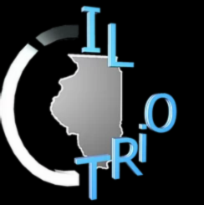 Name (First & Last): Address (Please list the address where you would like to receive your scholarship check if you are selected as a winner):
Street:    
City:                       State:     ZIP: Cell Phone:          Personal Email (not school): College/University/Community Organization Name:                  Program: Director Name:                     Director Email: 

College/Adult Category: 						Pre-College Category: Board of Directors’ Scholarship ($500)
 Board of Directors’ Textbook Scholarship ($250)
 Past Presidents’ Council Leadership Award ($500) Board of Directors’ Scholarship ($500)
 Board of Directors’ Textbook Scholarship ($250)
 Past Presidents’ Council Leadership Award ($500)	
Current Institution (high school or college/university): 	Anticipated Graduation Date: 	Major: 	Anticipated Career: 		Cumulative GPA*: 
  									*All scholarships require a minimum cumulative GPA of 2.5/4.0.
 I have attached an essay (typed, double-spaced, not exceeding 2 pages) to my application which describes: Examples of my co-curricular and/or community involvementHow TRIO has impacted your educational experience AND how it has shaped you as a leader How the Illinois TRIO scholarship(s) could impact you if you are selected as a recipient I have attached my unofficial transcripts for my current high school, college, or university. I have confirmed with the Director of my TRIO program that a TRIO staff person will complete a nomination form and forward all application materials to illinois-scholarship@eoa.org on my behalf. 
I affirm the information provided by me and contained within this scholarship application is correct and accurate. I understand that any misrepresentation in this submission will disqualify me from consideration as an Illinois TRIO scholarship candidate. My signature below certifies my voluntary submission of this application.					
Applicant Signature						DateILLINOIS TRIO
2022 PHOTO RELEASE FORM If chosen as a scholarship recipient, I ___________ authorize that the provided photograph may be used in publications and/or materials of the Illinois TRIO Association.______________________________________________Printed Name______________________________________________Address______________________________________________City/State/Zip______________________________________________Student SignatureNote: If student is under 18 years of age, please provide parental signature below.                                   Parental Signature Student must provide a jpeg photo of themselves to the nominator with this form, at the time of the submission of their scholarship application so that information can be added to Illinois TRIO Association publications and/or materials, if student is chosen for scholarship. 